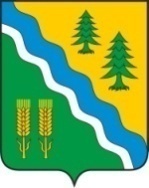 АДМИНИСТРАЦИЯ КРИВОШЕИНСКОГО РАЙОНА РАСПОРЯЖЕНИЕ15.09.2023										         № 340-рс. КривошеиноТомской областиО проведении плановой  проверки соблюдения требований Федерального закона от 18 июля 2011 года № 223-ФЗ «О закупках товаров, работ, услуг отдельными видами юридических лиц» и иных принятых в соответствии с ним нормативных правовых актов Российской Федерации при осуществлении закупок муниципальным унитарным предприятием «Редакция газеты «Районные вести» Кривошеинского района»В соответствии со статьей  6.1 Федерального закона от 18 июля 2011 года № 223-ФЗ «О закупках товаров, работ, услуг отдельными видами юридических лиц», постановлением Администрации Кривошеинского района от 30 января 2019 года № 59 «Об установлении порядка осуществления ведомственного контроля за соблюдением требований Федерального закона от 18 июля 2011 года № 223-ФЗ «О закупках товаров, работ, услуг отдельными видами юридических лиц» и иных принятых в соответствии с ним нормативных правовых актов Российской Федерации», распоряжением Администрации Кривошеинского района от 19 декабря 2022 года № 460-р «Об утверждении плана проверок ведомственного контроля для муниципальных нужд Кривошеинского района на 2023 год»1.Провести плановую проверку соблюдения требований Федерального закона от 18 июля 2011 года № 223-ФЗ «О закупках товаров, работ, услуг отдельными видами юридических лиц» и иных принятых в соответствии с ним нормативных правовых актов Российской Федерации при осуществлении закупок муниципальным унитарным предприятием «Редакция газеты «Районные вести» Кривошеинского района». 2.Наименование органа ведомственного контроля: Администрация Кривошеинского района.3.Наименование заказчика: муниципальное унитарное предприятие «Редакция газеты «Районные вести» Кривошеинского района».Реквизиты заказчика: ИНН - 7009000470. КПП - 700901001. ОГРН - 1027003354487. Адрес местонахождения: 636300, Томская область, Кривошеинский район,                         с. Кривошеино, ул. Ленина, 26.4.Вид проверки: плановая5.Предмет проверки: соблюдение муниципальным унитарным предприятием «Редакция газеты «Районные вести» Кривошеинского района» требований Федерального закона от 18 июля 2011 года № 223-ФЗ «О закупках товаров, работ, услуг отдельными видами юридических лиц» и иных принятых в соответствии с ним нормативных правовых актов Российской Федерации.6.Основание для проведения проверки: 1)статья 6.1 Федерального закона от 18 июля 2011 года № 223-ФЗ «О закупках товаров, работ, услуг отдельными видами юридических лиц»;2)постановление Администрации Кривошеинского района от 30 января 2019 года № 59 «Об установлении порядка осуществления ведомственного контроля за соблюдением требований Федерального закона от 18 июля 2011 года № 223-ФЗ «О закупках товаров, работ, услуг отдельными видами юридических лиц» и иных принятых в соответствии с ним нормативных правовых актов Российской Федерации»;3)распоряжением Администрации Кривошеинского района от 19 декабря 2022 года № 460-р «Об утверждении плана проверок ведомственного контроля для муниципальных нужд Кривошеинского района на 2023 год».7.Форма проверки: камеральная (документарная).8.Проверяемый период: с 01 января 2022 года по 31 декабря 2022 года.9.Лицо, уполномоченное на проведение проверки: ведущий специалист по ревизионной работе и контролю – Душанина Оксана Валерьевна.10.Перечень вопросов, подлежащих изучению при проведении проверки:1)соблюдение учреждением требований Федерального закона от 18 июля 2011 года № 223-ФЗ «О закупках товаров, работ, услуг отдельными видами юридических лиц» и иных принятых в соответствии с ним нормативных правовых актов Российской Федерации.2)своевременность размещения в единой информационной системе в сфере закупок товаров, работ, услуг для обеспечения государственных и муниципальных нужд (далее - ЕИС) положения о закупке и внесенных в него изменений;3)осуществление закупок в соответствии с законодательством в сфере закупок по Федеральному закону от 18 июля 2011 года № 223-ФЗ «О закупках товаров, работ, услуг отдельными видами юридических лиц», в том числе:-правильность выбора способа осуществления закупки в соответствии с законодательством в сфере закупок по Федеральному закону от 18 июля 2011 года            № 223-ФЗ «О закупках товаров, работ, услуг отдельными видами юридических лиц»;-проведение в электронной форме закупок, которые должны осуществляться в указанной форме в соответствии с законодательством Российской Федерации и положением о закупке;-своевременности размещения в ЕИС информации о проведении закупки;-соблюдение требований к содержанию извещения о закупке;4)своевременность внесения в реестр договоров, заключенных заказчиками по результатам	закупки, информации и документов о заключении, изменении и расторжении договора;5)своевременность размещения в ЕИС отчетов, предусмотренных законодательством в сфере закупок по Федеральному закону от 18 июля 2011 года № 223-ФЗ «О закупках товаров, работ, услуг отдельными видами юридических лиц».11.Срок проведения проверки: с 02 октября 2023 года по 19 октября 2023 года.12.Разместить настоящее распоряжение на официальном сайте муниципального образования Кривошеинский район в информационно-телекоммуникационной сети «Интернет» и опубликовать в Сборнике нормативных актов Администрации Кривошеинского района.13.Настоящее распоряжение вступает в силу с даты его подписания.14.Контроль за исполнением настоящего распоряжения оставляю за собой.Глава Кривошеинского район                     					           А.Н. КоломинДушанина О.В. (838251) 2-15-63ДушанинаПрокуратураМУП «Редакция газеты «Районные вести» Кривошеинского района»